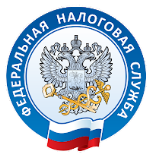          Для проведения мероприятия нам необходимо учитывать категорию налогоплательщиков.         Пожалуйста, укажите ваши данные: 1.ФИО2.Какую организацию Вы представляете? 3. Вы являетесь представителем:Организации малого бизнесаОрганизации среднего бизнесаОбщественной организации или объединенияИндивидуальный предприниматель – работодательИндивидуальный предприниматель без работниковДругое:  4. Какой вопрос по теме публичных слушаний Вы хотели бы обсудить?